OSNOVNA ŠKOLA IVANA PERKOVCA     Šenkovec, Zagrebačka 30    Š k o l s k a  k u h i n j a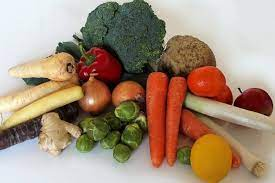 J  E  L  O  V  N  I  K  PRODUŽENI BORAVAK11.09.2023. – 13.09.2023.DORUČAK								RUČAKPONEDJELJAK:Polubijeli kruh, pileća pašteta, mlijeko		  Juneći saft, tjestenina, salata, voćeUTORAKTopli sendvič, čaj							Juha, svinjsko pečenje, pečeni 								  krumpir, kukuruzni/polubijeli kruh, voćeSRIJEDA:Kukuruzni/polubijeli kruh, maslac, 			  Varivo od kelja s kobasicama, kruh, med, kakao							  voće																							ČETVRTAK:Žganci s mlijekom					  Juha, pohana piletina, rizi-bizi, voćePETAK:Puter štangica, jogurt				         Špinat na mlijeku, pire- krumpir, jaje, 							         kruh, voće									D o b a r   t e k !